проект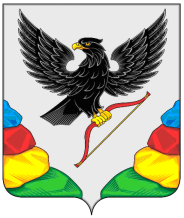 СОВЕТ МУНИЦИПАЛЬНОГО РАЙОНА «НЕРЧИНСКИЙ РАЙОН» ЗАБАЙКАЛЬСКОГО КРАЯРЕШЕНИЕ 	«____»_________ 2020 года                                                          №  г. НерчинскО пенсии за выслугу лет муниципальным служащим  в муниципальном районе «Нерчинский район» 	В соответствии со статьёй 24 Федерального закона от 2 марта 2007 года №25-ФЗ «О муниципальной службе в Российской Федерации»,  статьёй 14 Закона Забайкальского края от 29 декабря 2008 года №108-ЗЗК «О муниципальной службе в Забайкальском крае», статьёй 32 Устава муниципального района «Нерчинский район», Совет муниципального района «Нерчинский район» РЕШИЛ:           1. Утвердить  Положение о пенсии за выслугу лет муниципальным служащим в муниципальном районе «Нерчинский район» (прилагается).             2. Признать утратившими силу решение Совета муниципального района «Нерчинский район» от 28.09.2015 г. №259 «Об утверждении Положения о пенсионном обеспечении за выслугу лиц, замещавших должности муниципальной службы в органах местного самоуправления муниципального района «Нерчинский район»;		- решение Совета муниципального района «Нерчинский район» от 16 ноября 2015 года №278 «О внесении изменений в Положение о пенсионном обеспечении за выслугу лиц, замещавших должности муниципальной службы в органах местного самоуправления муниципального района «Нерчинский район»;		- решение Совета муниципального района  «Нерчинский район» от 28 декабря 2016 года №380«О внесении изменений в Положение о пенсионном обеспечении за выслугу лиц, замещавших должности муниципальной службы в органах местного самоуправления муниципального района «Нерчинский район»;		- решение Совета муниципального района «Нерчинский район» от 24.04.2017 года «О внесении изменений в Положение о пенсионном обеспечении за выслугу лиц, замещавших должности муниципальной службы в органах местного самоуправления муниципального района «Нерчинский район»;		-  от 24.04.2017 г №400 «О внесении изменений в Положение о пенсионном обеспечении за выслугу лет лиц, замещавших должности муниципальной службы в органах местного самоуправления муниципального района «Нерчинский район».3.  Опубликовать настоящее решение в газете «Нерчинская звезда».		4. Настоящее решение вступает  в силу на следующий день после официального опубликования.Глава муниципального района«Нерчинский район»                                                                  М.С. СлесаренкоПРИЛОЖЕНИЕУТВЕРЖДЕНОрешением Совета муниципальногорайона «Нерчинский район»от «____»____________2020 г. №___Положение о пенсии за выслугу лет муниципальным служащимв муниципальном районе «Нерчинский район»	Настоящее Положение определяет условия предоставления права на пенсию за выслугу лет муниципальным служащим в муниципальном районе «Нерчинский район» (далее – пенсия за выслугу лет), порядок назначения и выплаты пенсии за выслугу лет.Условия назначения пенсии за выслугу летМуниципальные служащие в муниципальном районе «Нерчинский район» (далее – муниципальные служащие) при наличии стажа муниципальной службы, минимальная продолжительность которого для назначения пенсии за выслугу лет в соответствующем году определяется согласно приложению к Федеральному закону от 15 декабря 2001 года №166-ФЗ «О государственном пенсионном обеспечении в Российской Федерации (далее – Федеральный закон «О государственном пенсионном обеспечении в Российской Федерации») (приложение №1 к настоящему Положению), и при замещении должности муниципальной службы не менее 12 полных месяцев имеют право на пенсию за выслугу лет при увольнении с муниципальной службы по основаниям, предусмотренным пунктами 1-3, 7-9 статьи 77, пунктами 1-3 статьи 81, пунктом 2,5,7 статьи 83 Трудового кодекса Российской Федерации, (далее – Трудовой кодекс РФ), пунктом 1,3 (В случае признания муниципального служащего недееспособным или ограниченно дееспособным решением суда, вступившим в законную силу, наличия заболевания, препятствующего прохождению муниципальной службы и подтвержденного заключением медицинской организации) части 1 статьи 19 Федерального закона от 2 марта 2007 года №25-ФЗ «О муниципальной службе в Российской Федерации» (далее – Федеральный закон «О муниципальной службе в Российской Федерации) (с учётом положений,  предусмотренных абзацами вторым и третьим настоящего пункта).Муниципальные служащие при увольнении с муниципальной службы по основаниям, предусмотренным пунктами 1 (за исключением случаев истечения срока действия срочного служебного контракта  в связи с истечением срока полномочий муниципального служащего, замещавшего должность муниципальной службы категории «руководитель» или «помощник (советник)»), 3 и 7 статьи 77, пунктом 3 статьи 81 Трудового кодекса Российской Федерации и пунктом 1 части 1 статьи 19 Федерального закона «О муниципальной службе в Российской Федерации», имеют право на пенсию за выслугу лет, если на момент освобождения от должности они имели право на страховую пенсию по старости (инвалидности) в соответствии с частью 1 статьи 8 и статьями 9, 30-33 Федерального закона от 28 декабря 2013 года №400-ФЗ «О страховых пенсиях» (далее – Федеральный закон «О страховых пенсиях») и непосредственно перед увольнением замещали должности муниципальной службы не менее 12 полных месяцев.Муниципальные служащие при увольнении  с муниципальной службы по основаниям, предусмотренным пунктом 3 в связи с избранием или назначением на  государственную должность Российской Федерации либо на государственную должность субъекта Российской Федерации, назначением на должность государственной службы, в связи с избранием или назначением на муниципальную должность, в связи с избранием на оплачиваемую выборную должность в органе профессионального союза, в том числе выборном органе первичной профсоюзной организации, созданной в органе местного самоуправления, аппарате избирательной комиссии муниципального образования), пунктом 2 (в случае истечения срока действия срочного служебного контракта в связи с истечением срока полномочий муниципального служащего, замещавшего должность муниципальной службы категории «руководитель» или «помощник (советник)»), пунктами 8,9 статьи 77, пунктами 1 и 2 статьи 81 Трудового кодекса Российской Федерации, пунктами 2,5,7 статьи 83 Трудового кодекса Российской Федерации, пунктом 3 части 1 статьи 19 Федерального закона «О муниципальной службе в Российской Федерации» (в случае признания муниципального служащего недееспособным или ограниченно дееспособным решением суда, вступившим в законную силу, в связи с наличием заболевания, препятствующего прохождению муниципальной службы и подтвержденного заключением медицинской организации), имеет право на пенсию за выслугу лет, если непосредственно перед увольнением они замещали должности муниципальной службы не менее одного полного месяца, при этом суммарная продолжительность замещения таких должностей составляет не менее 12 полных месяцев.            2.Муниципальные служащие при наличии стажа муниципальной службы не менее 25 лет и уволенные с муниципальной службы по основанию, предусмотренному подпунктом 3 статьи 77 Трудового кодекса Российской Федерации до приобретения права на страховую пенсию по старости (инвалидности) имеют право на пенсию за выслугу лет, если непосредственно перед увольнением они замещали должности муниципальной службы не менее 7 лет.	При назначении пенсии за выслугу лет муниципальным служащим, указанным в настоящем пункте, размер ежемесячного денежного содержания пересчитывается с применением ранее проведенных индексаций.           3. Пенсия за выслугу лет устанавливается к страховой пенсии по старости (инвалидности), назначенной в соответствии с Федеральным законом «О страховых пенсиях» либо досрочно назначенной в соответствии с Законом Российской Федерации от 19 апреля 1991 года №1032-1 «О занятости населения в Российской Федерации» и выплачивается одновременно с ней независимо от получения накопительной пенсии в соответствии с Федеральным законом от 28 декабря 2013 года №424-ФЗ «О накопительной пенсии».          4. Пенсия за выслугу лет назначается к пенсии на период до наступления возраста, дающего право на страховую пенсию по старости в соответствии с Федеральным законом от 19 апреля 1991 года №1032-1 «О занятости населения в Российской Федерации».          5.  Пенсия за выслугу лет не выплачивается в период работы в органах государственной власти, иных государственных органах и органах местного самоуправления, а также в государственных учреждениях Забайкальского края и муниципальных учреждениях.	6. Пенсия за выслугу лет не назначается лицам, которым в соответствии с законодательством Российской Федерации и Забайкальского края, либо в соответствии с нормативными правовыми актами органа местного самоуправления муниципальных образований назначена пенсия за выслугу лет, ежемесячное материальное обеспечение, ежемесячное пожизненное содержание или иная выплата к пенсии за счёт средств федерального, краевого или местного бюджетов, за исключением предоставляемых мер социальной поддержки в виде ежемесячной денежной выплаты в соответствии с федеральными законами и законами края.	7. Финансирование пенсии за выслугу лет производится за  счёт средств бюджета муниципального района «Нерчинский район».Размеры пенсии за выслугу лет          8. Размер пенсии за выслугу лет исчисляется исходя из среднемесячного денежного содержания за последние полные 12 месяцев муниципальной службы, предшествующих, по выбору лица, обратившегося за установлением пенсии за выслугу лет, дню её прекращения либо дню достижения возраста, дающего  право на страховую пенсию по старости в соответствии с частью 1 статьи 8 и статьями 30-33 Федерального закона «О страховых пенсиях» (дававшего право на трудовую пенсию по старости в соответствии с Федеральным законом от 17 декабря 2001 года №173-ФЗ «О трудовых пенсиях в Российской Федерации»), включая начисление надбавок за работу в местностях с особыми климатическими условиями, с учётом стажа государственной службы, за вычетом страховой пенсии по старости (инвалидности), фиксированной выплаты к страховой пенсии и повышений фиксированной выплаты к страховой пенсии, установленных в соответствии с Федеральным законом «О страховых пенсиях» на момент вынесения решения о назначении пенсии за выслугу лет.          9.  При наличии стажа муниципальной службы не менее стажа, минимальная продолжительность которого для назначения пенсии за выслугу лет в соответствующем году определяется согласно приложению к Федеральному закону «О государственном пенсионном обеспечении в Российской Федерации» (приложение №1 к настоящему Положению), пенсия за выслугу лет устанавливается в размере 45 процентов от среднемесячного денежного содержания за вычетом страховой пенсии по старости (инвалидности), фиксированной выплаты к страховой пенсии и повышений  фиксированной выплаты к страховой пенсии, установленных в соответствии с Федеральным законом «О страховых пенсиях». За каждый полный год стажа муниципальной службы сверх указанного стажа пения за выслугу лет увеличивается на 3 процента от среднемесячного денежного содержания за стаж муниципальной службы. При этом общий размер пенсии за выслугу лет, страховой пенсии по старости (инвалидности), фиксированной выплаты к страховой пенсии и повышений фиксированной выплаты к страховой пенсии не может превышать 75 процентов от среднемесячного денежного содержания.	При исчислении среднемесячного денежного содержания из расчётного периода исключаются время нахождения муниципального служащего в отпусках без сохранения денежного содержания, по беременности и родам, по уходу за ребёнком до достижения, им установленного законом возраста, а так же период временной нетрудоспособности. Начисленные за это время суммы соответствующих пособий не учитываются.	Размер среднемесячного денежного содержания  при отсутствии в расчётном периоде исключаемых из него в соответствии с абзацем вторым настоящего пункта времени нахождения муниципального служащего в соответствующих отпусках и периода временной нетрудоспособности определяется путём деления общей суммы денежного содержания начисленного в расчётном периоде, на 12.	В случае если из расчётного периода исключаются в соответствии с абзацем вторым настоящего пункта время нахождения муниципального служащего в соответствующих отпусках и период временной нетрудоспособности размер среднемесячного денежного содержания определяется путём деления указанной суммы на количество фактически отработанных дней в расчётном периоде и умножается на 21 (среднемесячное число рабочих дней в году).	10.  Максимальный размер государственной пенсии муниципального служащего не может превышать максимальный размер государственной пенсии государственного гражданского служащего Забайкальского края по соответствующей должности государственной гражданской службы Забайкальского края и не может быть ниже фиксированной выплаты к страховой пенсии по старости, установленной частью 1 статьи 16 Федерального закона «О страховых пенсиях» с учётом районного коэффициента, действующего на соответствующей территории Забайкальского края в соответствии с федеральным и краевым законодательством.3.Стаж муниципальной службы11. Стаж муниципальной службы для назначения пенсии за выслугу лет муниципальным служащим устанавливается в соответствии с Законом Забайкальского края «О стаже муниципальной службы в Забайкальском крае».В стаж муниципальной службы для назначения пенсии за выслугу лет включаются периоды замещения отдельных должностей руководителей и специалистов  на предприятиях, в учреждениях и организациях, опыт и знание работы в которых необходимы муниципальным служащим для выполнения должностных обязанностей в соответствии с должностной инструкцией муниципального служащего. Периоды работы в указанных должностях в совокупности не должны превышать пять лет.4. Назначение и выплата пенсии за выслугу лет            12. Гражданин, замещающий должность муниципальной службы, имеющий право в соответствии с настоящим Положением на пенсию за выслугу лет (далее – заявитель) представляет в администрацию муниципального района «Нерчинский район» следующие документы:	12.1.  заявление на имя главы муниципального района «Нерчинский район» о назначении пенсии за выслугу лет по форме согласно приложению №2 к настоящему Положению;	12.2. справку о размере среднемесячного денежного содержания лица, замещавшего должность муниципальной службы для установления пенсии за выслугу лет по форме согласно приложению №3 к настоящему Положению;	12.3. копию трудовой книжки;	12.4. копия пенсионного удостоверения;	12.5. копия военного билета (в случае, если гражданин находился на военной службе);	12.6. справка из Отделения Пенсионного фонда Российской Федерации (государственного учреждения) по месту жительства о размере выплачиваемой страховой пенсии по старости (инвалидности).	13.Заявление и документы могут быть представлены лично либо направлены по почте. Копии документов заверяются нотариально, либо органом местного самоуправления, из которого гражданин был уволен на пенсию, либо органом, выдавшим документ, либо специалистом администрации муниципального района «Нерчинский район», принявшим документы после проверки их соответствия оригиналам.	14. Документы, предусмотренные подпунктами 12.3.,12.6, пункта 12 настоящего Положения, если такие документы находятся в распоряжении органов, предоставляющих государственные услуги, органов предоставляющих муниципальные услуги, иных государственных органов, органов местного самоуправления муниципальных образований, либо подведомственных государственным органам или органам местного самоуправления организаций, уполномоченный орган в течение 5 рабочих дней со дня регистрации заявления запрашивает и получает их в рамках межведомственного информационного взаимодействия. Заявитель вправе представить указанные документы по собственной инициативе.	15. Заявление и документы могут быть представлены в администрацию муниципального района «Нерчинский район» в форме электронных документов с использованием электронных носителей и (или) информационно – телекоммуникационных сетей общего пользования, включая информационно – телекоммуникационную сеть «Интернет»:	15.1. лично или через законного представителя при посещении администрации муниципального района «Нерчинский район»;	15.2. посредством Федеральной информационной системы «Единый портал государственных и муниципальных услуг (функций)» и государственной информационной системы «Портал государственных и муниципальных услуг Забайкальского края»;	15.3. иным способом, позволяющим передать в электронном виде заявления и иные документы.	Заявление и документы, представляемые в форме электронных документов, подписываются в соответствии с требованиями Федерального закона от 06 апреля 2011 года №63-ФЗ «Об электронной подписи» и требованиями статей 21.1 и 21.2 Федерального закона от 27 июля 2010 года №210-ФЗ  «Об организации предоставления государственных и муниципальных услуг».	16. Решение о назначении пенсии за выслугу лет либо об отказе в её назначении принимается администрацией муниципального района «Нерчинский район» в течение 20 дней со дня регистрации заявления, о чём заявитель уведомляется в 3-хдневный срок с момента принятия решения.	Пенсия за выслугу лет назначается распоряжением администрации муниципального района «Нерчинский район».	17. пенсия за выслугу лет назначается к страховой пенсии по старости пожизненно, к пенсии по инвалидности – на срок назначения указанной пенсии.	Пенсия за выслугу лет назначается с 1-го числа месяца, в котором гражданин обратился за её назначением, но не ранее дня возникновения права на получение пенсии.	18. Выплата пенсии за выслугу лет производится один раз в месяц за предшествующий месяц.Расходы по доставке и пересылке пенсии за выслугу лет осуществляются за счёт средств бюджета муниципального района «Нерчинский район».5. Перерасчёт пенсии за выслугу лет	19. Размер пенсии за выслугу лет перерасчитывается при индексации или повышении в централизованном порядке денежного содержания по соответствующей должности муниципальной службы.	Перерасчёт производится администрацией муниципального района «Нерчинский район» без заявления получателя с месяца повышения ежемесячного должностного оклада.6. Приостановление и возобновление пенсии за выслугу лет	20. приостановление и возобновление выплаты пенсии за выслугу лет производится распоряжением администрации муниципального района «Нерчинский район».	21. При замещении лицом, получающим пенсию за выслугу лет в соответствии с настоящим Положением, должностей в органах государственной власти, иных государственных органах, органах местного самоуправления муниципальных образований, а так же государственных учреждениях Забайкальского края и муниципальных учреждениях выплата пенсии за выслугу лет приостанавливается с 1-го числа месяца следующего за месяцем назначения на указанную должность.	Лицо, получающее пенсию за выслугу лет, назначенное на должность в органах государственной власти, иных государственных органах, органах местного самоуправления, а так же государственных учреждениях Забайкальского края и муниципальных учреждениях обязано в срок до 5 рабочих дней сообщить об этом в письменной форме в администрацию муниципального района «Нерчинский район».	Выплата пенсии за выслугу лет приостанавливается по заявлению лица, получающего доплату к пенсии, с приложением копии решения соответствующего органа о назначении его на должность в органах государственной власти, иных государственных органах, органах местного самоуправления, а так же государственных учреждениях Забайкальского края и муниципальных учреждениях.	22. При последующем освобождении от должности в органах государственной власти, иных государственных органах, органах местного самоуправления, а так же государственных учреждениях Забайкальского края и муниципальных учреждениях выплата гражданину пенсии за выслугу лет возобновляется с 1-го числа месяца, следующего за месяцем освобождения его от занимаемой должности, по личному заявлению с приложением копии решения соответствующего органа об увольнении с занимаемой должности.7. Переходные положения	23. Ранее назначенные пенсии за выслугу лет гражданам, уволенным с муниципальной службы в муниципальном районе «Нерчинский район», пересчитывается по нормам, предусмотренным настоящим Положением, без подачи ими заявлений и представления документов, подтверждающих право на указанную пенсию.	24. В случае если размер ранее назначенной пенсии за выслугу лет превышает размер пенсии за выслугу лет, пересчитанный в соответствии с настоящим Положением, то пенсия за выслугу лет выплачивается в прежнем более высоком размере.	25. Сохраняется право на пенсию за выслугу лет без учёта изменений о стаже муниципальной службы для назначения пенсии за выслугу лет в соответствии с приложением к Федеральному закону от 15 декабря 2001 года №166-ФЗ «О государственном пенсионном обеспечении в Российской Федерации» (приложение №1 к настоящему Положению»):	- за лицами, проходившими муниципальную службу, приобретшими право на пенсию за выслугу лет, устанавливаемую в соответствии с  нормативным правовым актом муниципального района «Нерчинский район» в связи с прохождением указанной службы, и уволенными со службы до 1 января 2017 года;	- за лицами, продолжающими замещать на 1 января 2017 года должности муниципальной службы муниципального района «Нерчинский район» и имеющими на 1 января 2017 года стаж муниципальной службы для назначения пенсии за выслугу лет не менее 20 лет;	- за лицами, продолжающими замещать на 1 января 2017 года должности муниципальной службы муниципального района «Нерчинский район», имеющими на этот день не менее 15 лет указанного стажа и приобретшими до 1 января 2017 года право на страховую пенсию по старости (инвалидности) в соответствии с Федеральным законом от 28 декабря 2013 года №400-ФЗ «О страховых пенсиях».__________________________ПРИЛОЖЕНИЕ № 1к Положению о пенсии за выслугу лет муниципальным служащим в муниципальном районе «Нерчинский район»СТАЖМУНИЦИПАЛЬНОЙ СЛУЖБЫ ДЛЯ НАЗНАЧЕНИЯ ПЕНСИИ ЗА ВЫСЛУГУ ЛЕТПримечание: до 31 декабря 2016 года включительно требуемый стаж для назначения пенсии за выслугу лет не менее 15 лет.ПРИЛОЖЕНИЕ № 2к Положению о пенсии за выслугу лет муниципальным служащим в муниципальном районе«Нерчинский район»В администрациюмуниципального района«Нерчинский район»от__________________________ (фамилия, имя, отчество)______________________________________Домашний адрес (индекс) _____________________________________________________телефон ______________________________ЗАЯВЛЕНИЕВ соответствии с Положением о пенсии за выслугу лет муниципальным служащим в муниципальном районе «Нерчинский район» прошу назначить мне пенсию за выслугу лет.Обязуюсь в срок до 5 рабочих дней сообщить в администрацию муниципального района «Нерчинский район» о следующих фактах: - замещение мною должности в органах государственной власти, иных государственных органах, органах местного самоуправления;- назначение мне пенсии за выслугу лет, или ежемесячного пожизненного содержания, или ежемесячного материального обеспечения, или иной выплаты к пенсии за счет средств федерального, краевого или местного бюджетов по иным основаниям;- прекращение выплаты страховой пенсии по старости (инвалидности).«____»_____________ 20__ года ______________________ (подпись заявителя)Заявление зарегистрировано: ___________________________________________ПРИЛОЖЕНИЕ № 3к Положению о пенсии за выслугу лет муниципальным служащим в муниципальном районе  «Нерчинский район»СПРАВКАО РАЗМЕРЕ СРЕДНЕМЕСЯЧНОГО ДЕНЕЖНОГО СОДЕРЖАНИЯ ЛИЦА, ЗАМЕЩАВШЕГО ДОЛЖНОСТЬ МУНИЦИПАЛЬНОЙ СЛУЖБЫ, ДЛЯ УСТАНОВЛЕНИЯ ПЕНСИИ ЗА ВЫСЛУГУ ЛЕТДенежное содержание ___________________________________________________________,(фамилия, имя, отчество)замещавшего должность муниципальной службы ___________________________________(наименование должности)за период с _________________________по______________________________________              	 (день, месяц, год)                  	(день, месяц, год)составило:К справке прилагается заявление муниципального служащего об исключении периодов нетрудоспособности или периодов, когда он находился в очередном отпуске, отпуске без сохранения среднемесячного заработкаРуководитель органа местного самоуправления (отраслевого(функционального органа)	 					__________________________               (подпись, фамилия, инициалы)Главный бухгалтер  _______________________________________________________                                      (подпись, фамилия, инициалы)М. П.Дата выдачи   "_____"_______________20___ годаПОЯСНИТЕЛЬНАЯ ЗАПИСКА	Пенсионное обеспечение муниципальных служащих является государственной гарантией, установленной статьёй 24 Федерального закона от 2 марта 2007 года №25-ФЗ «О муниципальной службе в Российской Федерации»,  статьёй 14 Закона Забайкальского края от 29 декабря 2008 года №108-ЗЗК «О муниципальной службе в Забайкальском крае», статьёй 32 Устава муниципального района «Нерчинский район».	В соответствии с указанными законами и Уставом муниципального района  в муниципальном районе 28.09.2015 г.  решением Совета муниципального района «Нерчинский район» №259  утверждено Положение о пенсионном обеспечении за выслугу лиц, замещавших должности муниципальной службы в органах местного самоуправления муниципального района «Нерчинский район».	В данное Положение, с целью приведения в соответствие с действующим законодательством, неоднократно вносились изменения, поэтому в настоящее время  администрацией принято решение о разработке данного документа в новой редакции.Глава муниципального района «Нерчинский район»                                                                    М.С. СлесаренкоГод назначения пенсии за выслугу летСтаж для назначения пенсии за выслугу лет в соответствующем году201715 лет 6 месяцев201816 лет201916 лет 6 месяцев202017 лет202117 лет 6 месяцев202218 лет202318 лет 6 месяцев202419 лет202519 лет 6 месяцев2026 и последующие годы20 лет№п/пДенежное содержаниеза 12 месяцев(рублей, копеек) в месяцв месяц№п/пДенежное содержаниеза 12 месяцев(рублей, копеек) в процентахв рублях, копейках1Должностной оклад2Надбавки к должностному окладу за:классный чинвыслугу летособые условия муниципальной службыза   работу    со   сведениями,   составляющими государственную тайну                          за  почетные звания  Российской Федерации,    почетные   звания Читинской   области,  Агинского Бурятского автономного  округа, Забайкальского   края,   ученую степень, ученое звание         3Премии за выполнение особо важных и сложных заданий4Ежемесячное денежное поощрение5Единовременная выплата при предоставлении ежегодного оплачиваемого отпуска и материальная помощь6Другие выплаты, производимые за счет средств фонда оплаты труда муниципальных служащих7Надбавки за работу в местностях с особыми  климатическими условиями                          8ИТОГО    денежное    содержание для установления   пенсии  за выслугу лет                    Должностной оклад по должности на день обращения за        
назначением пенсии за выслугу лет                          